Pozivamo Vas da u petak,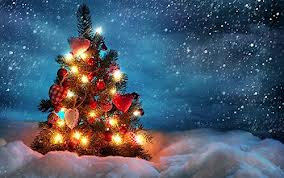 13. prosinca 2013. godine u 17 sati dođete u školsku športsku dvoranu Osnovne škole Jelkoveci svojom nazočnošću  uveličate našu Božićnu priredbu.Radost dolazi s visina!Govorite djelima dobrotei u blagdan svjetlapretvorite svaki Vaš dan.Čestit Božić isretnu Novu 2014. godinu!Učenici i djelatnici OŠ Jelkovec